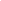 ___ сессия			                              от  ___ ____________2023  года четвертого  созыва			  	                                № __О внесении изменений в Устав Алексеевского сельского поселения Советского муниципального района Республики Марий ЭлВ соответствии с Федеральным законом от 14 марта 2022 г. 
№60-ФЗ «О внесении изменений в отдельные законодательные акты Российской Федерации» Собрание депутатов Алексеевского сельского поселения Советского муниципального района р е ш и л о: 1. Внести в Устав Алексеевского сельского поселения Советского муниципального района Республики Марий Эл, утвержденный решением Собрания депутатов Алексеевского сельского поселения от 3 сентября 2019 года № 220 (в редакции решений Собрания депутатов Алексеевского сельского поселения  от 11 марта 2020 года № 43; от 31 июля 2020 года № 68; от 19 октября 2020 года № 80; от 02 июня 2021 года № 116; от 22 октября 2021 года № 135; от 24 декабря 2021 года № 149, от 23 мая 2022 года № 182), следующие изменения:1) в абзаце втором части 6 статьи 7 слова «организуется Избирательной комиссией Алексеевского сельского поселения» заменить словами «организуется избирательной комиссией, организующей подготовку и проведение выборов в органы местного самоуправления, местного референдума»;2) в статье 9:в части 5 слова «в Избирательную комиссию Алексеевского сельского поселения» заменить словами «в избирательную комиссию, организующую подготовку и проведение выборов в органы местного самоуправления, местного референдума»;в части 8 слова «Избирательной комиссией Алексеевского сельского поселения» заменить словами «избирательной комиссией, организующей подготовку и проведение выборов в органы местного самоуправления, местного референдума», слова «Избирательной комиссии Алексеевского сельского поселения» заменить словами «избирательной комиссии, организующей подготовку и проведение выборов в органы местного самоуправления, местного референдума»;3) статью 35 изложить в следующей редакции:«Статья 35. Избирательная комиссия, организующая подготовку и проведение выборов в органы местного самоуправления, местного референдума1. Территориальная избирательная комиссия организует подготовку и проведение выборов в органы местного самоуправления, местного референдума в соответствии с федеральным законодательством об основных гарантиях избирательных прав и права на участие в референдуме граждан Российской Федерации.Территориальная комиссия при организации подготовки и проведения выборов в органы местного самоуправления, местного референдума осуществляет полномочия, предусмотренные пунктом 9.1 статьи 26 Федерального закона №67-ФЗ.2. Для обеспечения процесса голосования избирателей, участников референдума и подсчета голосов избирателей, участников референдума на избирательных участках, участках референдума формируются участковые комиссии. На избирательных участках, участках референдума, образованных в соответствии с пунктом 2 статьи 19 Федерального закона №67-ФЗ, участковые комиссии формируются территориальными комиссиями.По решению Центральной Избирательной комиссии Республики Марий Эл полномочия избирательной комиссии, организующей подготовку и проведение выборов в органы местного самоуправления, местного референдума могут возлагаться на участковую комиссию, действующую в границах этого муниципального образования.Участковая комиссия при организации подготовки и проведения выборов в органы местного самоуправления, местного референдума осуществляет полномочия, предусмотренные пунктом 6 статьи 27 Федерального закона №67-ФЗ.В случае исполнения полномочий комиссии, организующей подготовку и проведение выборов в органы местного самоуправления, местного референдума, участковая избирательная комиссия осуществляет полномочия территориальной избирательной комиссии, предусмотренные федеральным законодательством об основных гарантиях избирательных прав и права на участие в референдуме граждан Российской Федерации.»;4) в части 2 статьи 42 слова «избирательной комиссии поселения,» исключить.2. Настоящее решение представить на государственную регистрацию в Управление Министерства юстиции Российской Федерации по Республике Марий Эл.3. Настоящее решение подлежит официальному опубликованию (обнародованию) после его государственной регистрации и вступает 
в силу после его официального опубликования (обнародования).
                       Глава Алексеевского сельского  поселения 				Е.Г.Губина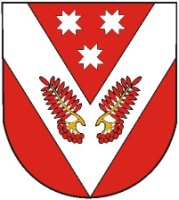 ПРОЕКТМарий Эл Республикысе Советский муниципал районын Алексеевский ял кундемысе депутат погынжоМарий Эл Республикысе Советский муниципал районын Алексеевский ял кундемысе депутат погынжоСобрание депутатов Алексеевского сельского поселения Советского муниципального района Республики Марий ЭлСобрание депутатов Алексеевского сельского поселения Советского муниципального района Республики Марий ЭлПУНЧАЛПУНЧАЛРЕШЕНИЕРЕШЕНИЕ